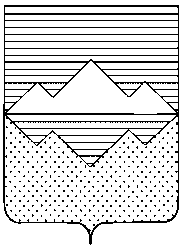 СОБРАНИЕ ДЕПУТАТОВСАТКИНСКОГО МУНИЦИПАЛЬНОГО РАЙОНАЧЕЛЯБИНСКОЙ ОБЛАСТИРЕШЕНИЕот 14 ноября 2019 года № 529/67 г. СаткаОб установлении нормативов отчислений неналоговых доходов, подлежащих зачислению в районный бюджет, в бюджеты городских поселенийВ соответствии со статьями 63 и 64 Бюджетного кодекса Российской Федерации, руководствуясь Уставом Саткинского муниципального района,СОБРАНИЕ ДЕПУТАТОВ САТКИНСКОГО МУНИЦИПАЛЬНОГО РАЙОНА РЕШАЕТ:Установить нормативы отчислений в бюджеты городских поселений, входящих в состав Саткинского муниципального района, от следующих неналоговых доходов, подлежащих зачислению в районный бюджет:платы от передачи в аренду земельных участков, государственная собственность на которые не разграничена и которые расположены в границах городских поселений, а также средств от продажи права на заключение договоров аренды указанных земельных участков – 100 процентов.Плата от передачи в аренду земельных участков, государственная собственность на которые не разграничена и которые расположены в границах городских поселений, а также средства от продажи права на заключение договоров аренды указанных земельных участков, начисленная и подлежащая уплате до 01 января 2020 года, зачисляется в бюджеты бюджетной системы Российской Федерации по нормативам, действовавшим до 1 января 2020 года.Настоящее решение вступает в силу с 01 января 2020 года.Контроль за исполнением настоящего решения возложить на комиссию по финансам, бюджету и экономической политике (председатель Витьшев А.А.).Глава Саткинского муниципального района					А.А. Глазков